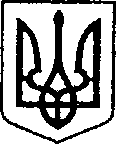        УКРАЇНА			ПР № 132 від 28.01.2021ЧЕРНІГІВСЬКА ОБЛАСТЬН І Ж И Н С Ь К А    М І С Ь К А    Р А Д А____________________ сесія VIІI скликанняР І Ш Е Н Н Явід _________________ 2021 р.                     м. Ніжин	             № ____/2021Про затвердження структури та штатної чисельності Ніжинської дитячої хореографічної школиНіжинської міської ради Чернігівської області 	        	Відповідно до статей 25, 26, 42, 50, 54, 59, 73 Закону України «Про місцеве самоврядування в Україні», Наказу Міністерства культури України від 09.08.2018  № 686 «Про затвердження Положення про мистецьку школу», Наказу Міністерства культури України від 13.03.2019 № 192 «Про затвердження примірних штатних нормативів мистецьких шкіл», Класифікатору професій України ДК 003:2010, Наказу Міністерства культури і мистецтв України від 23.06.1999 № 415, із змінами, внесеними згідно з наказами Міністерства культури і мистецтв України № 779 від 15.12.2003, № 968 від 11.10.2013 «Про Положення про народний (зразковий) аматорський колектив (студію) закладів культури системи Міністерства культури України", Постанови колегії Департаменту культури і туризму, національностей та релігій обласної державної адміністрації № 54 від 24.12.2020 року «Про підтвердження звання «зразковий аматорський», з метою приведення у відповідність чинному законодавству робочої документації Ніжинської дитячої хореографічної школи Ніжинської міської ради Чернігівської області, міська рада вирішила:Затвердити структуру та штатну чисельність Ніжинської дитячої хореографічної школи Ніжинської міської ради Чернігівської області, згідно додатку.Рішення Ніжинської міської ради від 30 вересня 2020 року № 32-79/2020 «Про затвердження структури та штатної чисельності Ніжинської дитячої хореографічної школи Ніжинської міської ради Чернігівської області» вважати таким, що втратило чинність.Начальнику управління культури і туризму Ніжинської міської ради Бассак Т.Ф.  забезпечити оприлюднення прийнятого рішення протягом 5 (п’яти) робочих днів з моменту його прийняття. Організацію виконання даного рішення покласти на заступника міського голови з питань діяльності виконавчих органів ради Смагу С.С. та начальника управління культури і туризму Ніжинської міської ради Бассак Т.Ф.Контроль за виконанням даного рішення покласти на постійну комісію  міської ради з питань  освіти, охорони здоров’я, соціального захисту, культури, туризму, молодіжної політики та спорту (Кірсанова С.Є.).Міський голова							Олександр КОДОЛА								ЗатвердженоРішення Ніжинської міської радиЧернігівської області від ________________ 2021 р.№ ____________/2021Структура та штатна чисельність Ніжинської дитячої хореографічної школиає:Візують: Начальник Управління культури і туризмуНіжинської міської ради 						Т. БАССАК Секретар Ніжинської міської ради                                        	Ю. ХОМЕНКОНачальник відділу юридично-кадрового забезпечення апарату виконавчого комітету Ніжинської міської ради                                                          	В. ЛЕГАГолова постійної комісії з питань регламенту, законності, охорони прав і свобод громадян, запобігання корупції, адміністративно-територіального устрою, депутатської діяльності та етики									В. САЛОГУБГолова постійної комісії з питань  освіти, охорони здоров’я, соціального захисту, культури,туризму, молодіжної політики та спорту				С. КІРСАНОВА			ПОЯСНЮВАЛЬНА ЗАПИСКАдо проєкту рішення «Про затвердження структури та штатної чисельності Ніжинської дитячої хореографічної школи Ніжинської міської ради Чернігівської області»1. Обґрунтування необхідності прийняття акта 	Проєкт рішення Ніжинської міської ради  Про затвердження штатного розпису Ніжинської дитячої хореографічної школи Ніжинської міської ради Чернігівської області розроблено відповідно до ст. 25, 26, 42, 54, 59, 73 Закону України "Про місцеве самоврядування в Україні", Наказу Міністерства культури України від 09.08.2018  № 686 «Про затвердження Положення про мистецьку школу», Наказу Міністерства культури України від 13.03.2019 № 192 «Про затвердження примірних штатних нормативів мистецьких шкіл», Класифікатору професій України ДК 003:2010, Наказу Міністерства культури і мистецтв України від 23.06.1999 № 415, із змінами, внесеними згідно з наказами Міністерства культури і мистецтв України № 779 від 15.12.2003, № 968 від 11.10.2013 «Про Положення про народний (зразковий) аматорський колектив (студію) закладів культури системи Міністерства культури України", з метою приведення у відповідність чинному законодавству робочої документації Ніжинської дитячої хореографічної школи Ніжинської міської ради Чернігівської області.2. Загальна характеристика і основні положення проєктуПроєкт рішення складається з чотирьох пунктів:Пункт 1 містить інформацію про  затвердження штатного розпису Ніжинської дитячої хореографічної школи Ніжинської міської ради Чернігівської області, згідно додатку.Пункт 2 визначає контролюючого за оприлюднення даного рішення на сайті міської ради.Пункт 3 визначає відповідальних за організацію виконання даного рішення.Пункт 4 визначає контролюючого за виконанням даного рішення.3. Фінансово-економічне обґрунтування Фінансування штатних працівників – в межах  річних  кошторисних призначень. Начальник управління культури і туризму                                                                       Т.Ф. Бассак № п/пНазва посадиШтатна чисельність1.Директор12.Заступник директора з навчально-виховної роботи13.Заступник директора з адміністративно-господарської роботи14.Завідувач народного Музею українського старовинного костюму та побуту15.Секретар - друкарка16.Костюмер 17.Технік 18.Прибиральник службових приміщень 3,59.Прибиральник територій110.Сторож 411.Електромонтер з ремонту та обслуговування електроустаткування0,512.Настроювач піаніно та роялів0,513.Черговий 114.Балетмейстер зразкового аматорського  ансамблю бального танцю «Ритм»115.Концертмейстер зразкового аматорського ансамблю бального танцю «Ритм»116.Прибиральник службових приміщень зразкового аматорського ансамблю бального танцю «Ритм»117.Балетмейстер зразкового аматорського ансамблю народного танцю «Квіти України» 118.Концертмейстер зразкового аматорського ансамблю народного танцю «Квіти України»119.Балетмейстер зразкового аматорського ансамблю бального танцю «Шанс»0,520.Керівник зразкової аматорської вокальної студії «Автограф» (кошти спеціального фонду)0,521.Балетмейстер зразкового аматорського ансамблю сучасного класичного танцю «Гармонія» (кошти спеціального фонду)0,522.Всього: 24,0